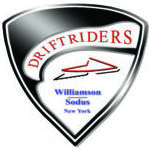 Meetings held 7:00pm every first Tuesday of the month, September thru May @ The Pub Club, 7639 North Centenary Road, Sodus, New York.  williamsondriftriders@gmail.com Called to order @ 7:05pm20 Members were present including a quorum of the BODIntroduction - Club President     Mike KellockClub officers President Michael Kellock, VP John Janssen, Treasurer Rod Spafford, Secretary Bob Porter, Webmaster: TBD, Director/Trail Master: Mark Barnes, Director: Tim Gulick, Director: John Avery and Groomer Coordinator: Jud Jones.Reading of December 7 minutes:Exceptions - noneState and County     Mike KellockReceived E-mail w/ spreadsheet that mimics old website for funding, document Volunteer and groomer hours as well as Expenses, turn in after April 1st. NYSSAThe 70% NYSSA check has been received in the amount of $11,054.40 NYSSA trail AP to be released soonGroomer Report    JudNeed additional volunteers to help with groomers, no experience necessaryTuesdays -5pm & Thursdays – 6pmGilbertMost electric has been completedHydraulic steering cylinders are at BHT to be rebuiltAgreed to just have seals replaced and source new cylinders5400Ready if needed5410Most of painting will be complete on 1/5Judd investigating if vegetable oil can be a hydraulic fluid substituteOff season event use of the groomer barn has disrupted groomer maintenance Trails     Mark BNeed volunteers for tree trimming, see trail leaders, may be able to be done at your leisureSee Mark Barnes or JuddWill post dates on WDR Facebook pageBring nippers and/ or pole saw if have, WDR has some equipment availableEvery wooded section should be checkedC4 East of Tunley Road. We still have standing soybean and corn which should be harvested within a week or two.  Working with the LO to find a route in the chance that we get rideable snow before it’s harvested.  It is currently not signed per LO and worst case we will have some road riding which will be marked if needed.  Please, please stay out of the field until the trail is marked.C4 South of C Store (Mobile) Ridge Road crossing in Sodus.  We have been asked to not ride in the parking lot and to use the West side to cross but we need the Church’s permission which we are working on.  For now, stay on the edge of Van Slyck Rd. and stay out of the businesses parking lot.Need more signage (hazard signs) for tree stumps as the orchard was cut down.  On C4 west and maybe also east of Maxwell Road along Mud Lane.Trimming needed on S47 by Alley Bar as you exit the parking lot heading north (overhanding limbs) and just south of Mud Lane along the fence line by the water treatment plant.Tree down across the trail on S46 just after the last right-hand turn heading north before it ends at Sheppard Rd and east of Stoney Lonesome Rd.  Overhanging branches (groomer access issue) south of Embark junction on S46 I believe. Downed tree should be cut back further on S46 just as you exit the woods on S46 east of the EWFD and before danger ditch (between Townline and Ridge).Please assume that there maybe more downed trees, extremely wet and report any issues to us asap.  Mike will post some trail changes in another thread with pictures.Culverts need to be ordered through Tim Current lead time is 1 to 3 daysNeed to complete some trail work in the summerDiscussion deferred to April meetingLandowner RelationsThere have been changes on many farms, names, LLCs etc.MembersWDR received a thank you card from The American Legion for the club’s donation in the memory of Vinny.Upcoming EventsEaster Egg Hunt - TBDClub Rides - TBDMid-January Family Fun Day proposed by John AverySledding, Snowman building contest, snowball fight, hot chocolate, hot dogs, re-route snowmobilesMarketing Items2020 Super Raffle tickets are available, $5ea with a portion going to the Club.  Drawing April 23, 2022.Sponsorship – Kiosk prep and Trail Signs - If you know of any potential sponsors, please let Rod knowTrail Junction Kiosk setup is complete, have received $2,450 in sponsorship with another $600 confirmed but not collectedDiscussing an incentive to sell more Cash Bash TicketsSeller of winning ticket or most tickets soldAdjourned – 7:58pmNext General Meeting:  February 1, 2022